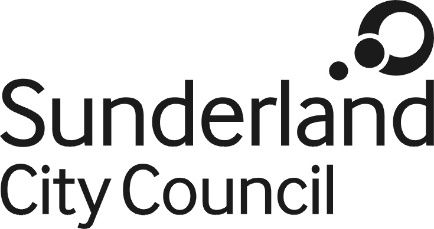 2021 VAC 116Job DescriptionPosition Title:		Apprentice PaviourSalary Grade:		Apprentice gradeDirectorate:			City DevelopmentService:			Infrastructure and Transportation – Highways OperationsReports to:			Highways ManagerPurpose:The post holder will be required to learn and be given training in the required skills and responsibilities of a Paviour over the term of the apprenticeship to then be able to undertake the full range of duties listed below.Main Duties and Responsibilities:Carry out all types of paving, kerbing and related highway works including concrete finishing, tarmacing, etc. ensuring compliance with specification, quality standards, and in accordance with all current relevant codes of practice and legislationCarry out the installation of all types of street furniture including signal poles, guard rails, litter bins, cycle racks, etc. and to liaise with suppliers on site where necessaryErect and dismantle temporary traffic management including cones, signs, temporary traffic lights, barriers, etc.Plan and organise works directly from drawings, specifications or work instructionsMeasure, mark out, calculate and order materials as required/ in the absence of the managerCarry out all works in an efficient and effective mannerComplete all necessary paperwork relating to the positionDrive, when required, any vehicle or plant deemed necessary that he/ she is licensed for, or received training forEnsure all generic and project specific risk assessments are followed and complied with at all timesWork with skill and care following all supplier/ manufacturer guidance for the safe use of hand and power tools, plant, machinery, etc.Be responsible for adopting safe work methods and complying with all instruction, guidance and trigger levels when using vibratory tools, plant, machinery, etc.Take reasonable care for the Health and Safety of yourself and of other persons who may be affected by your acts or omissions at workCo-operate fully with your employers in assisting them to fulfil their statutory dutiesUndertake any Health and Safety Training deemed necessaryMust wear Personal Protective Equipment when required by Risk assessments, CoSHH assessments, Codes of Practice, Training, etc.To demonstrate a commitment to developing personal skills in accordance with the apprentice framework.To meet deadlines associated to progression through the full apprenticeship period.To complete assignments/projects which relate to the apprenticeship framework to meet target datesTo treat all information gathered, either electronically or manually in a confidential mannerCarry out duties with full regard to the Council’s Equal Opportunities Policy, Code of Conduct and all other Council Policies.Comply with the Council’s Health and safety rules and regulations and with Health and safety legislation.Act in compliance with data protection principles in respecting the privacy of personal information held by the Council.Comply with the principles of the Freedom of Information Act 2000 in relation to the management of Council records and information. Comply with the principles and requirements of the Data Protection Act 2018 and GDPR in relation to the management of Council records and information, and respect the privacy of personal information held by the Council 